﻿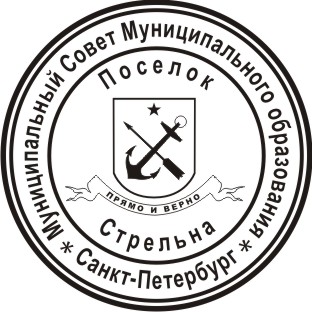 МУНИЦИПАЛЬНОГО ОБРАЗОВАНИЯ ПОСЕЛОК СТРЕЛЬНАV СОЗЫВА___________________________________________________________________________РЕШЕНИЕот 19 марта 2015 года                                                               № 10(в ред. Решений от 22.12.2015 № 56, от 09.02.2016 № 08, от 12.04.2016 № 20, от 20.12.2016 № 64, от 10.04.2018 № 13, от 19.06.2018 № 33, от 02.10.2018 № 46, от 28.05.2019 № 33, от 23.06.2020 № 24, от 29.09.2020 № 42, от 09.11.2020 № 65, от 08.12.2020 № 80, от 30.03.2021 № 19, от 17.06.2021 № 34, от 28.09.2021 № 53, от 01.03.2022 № 03, от 19.04.2022 № 10, от 17.08.2022 № 26, от 11.10.2022 № 35, от 06.12.2022 № 49, от 27.12.2022 № 60)Об утверждении Положения «О бюджетном процессе во внутригородском муниципальном образовании города федерального значения Санкт-Петербурга поселок Стрельна»(наименование в ред. Решения от 17.08.2022 № 26)В соответствии с Бюджетным кодексом РФ, Уставом Муниципального образования поселок СтрельнаМУНИЦИПАЛЬНЫЙ СОВЕТРЕШИЛ:1.                       Утвердить Положение «О бюджетном процессе во внутригородском муниципальном образовании города федерального значения Санкт-Петербурга поселок Стрельна» согласно Приложению 1 к настоящему Решению. (пункт 1 в ред. Решения от 17.08.2022 № 26)2.                       Отменить Решение Муниципального Совета Муниципального образования поселок Стрельна от 17.12.2007 № 87 «Об утверждении Положения «О бюджетном процессе в Муниципальном образовании поселок Стрельна».3.                       Контроль за исполнением Решения возложить на Главу Муниципального образования поселок Стрельна Беленкова Валерия Николаевича4.                       Настоящее Решение вступает в силу со дня опубликования (обнародования).Глава Муниципального образования,исполняющий полномочия председателяМуниципального Совета                                                                             В.Н. Беленков
Приложение № 1к Решению Муниципального СоветаМуниципального образования поселок Стрельна «О бюджетно-финансовой комиссии Муниципального образования поселок Стрельна» от 19 марта 2015г. № 10Положение «О бюджетном процессе во внутригородском муниципальном образовании города федерального значения Санкт-Петербурга поселок Стрельна»(наименование в ред. Решения от 17.08.2022 № 26)Глава 1. Общие положенияНастоящее Положение в соответствии с Конституцией Российской Федерации, Бюджетным кодексом Российской Федерации, Федеральным законом «Об общих принципах организации местного самоуправления в Российской Федерации», Законом Санкт-Петербурга «Об организации местного самоуправления в Санкт-Петербурге», Уставом внутригородского муниципального образования города федерального значения Санкт-Петербурга поселок Стрельна устанавливает основы организации бюджетного процесса во внутригородском муниципальном образовании города федерального значения Санкт-Петербурга поселок Стрельна (далее – Муниципальное образование) и определяет порядок составления и рассмотрения проекта бюджета Муниципального образования, утверждения и исполнения бюджета Муниципального образования, а также осуществления контроля за его исполнением, осуществлению бюджетного учета, составлению, внешней проверке, рассмотрению и утверждению бюджетной отчетности. (абзац первый в ред. Решений от 23.06.2020 № 24, от 29.09.2020 № 42, от 17.08.2022 № 26)Глава 1. Основы бюджетного процесса в Муниципальном образовании поселок Стрельна, участники бюджетного процессаСтатья 1.            Бюджетный процесс в муниципальном образовании1.        Бюджетный процесс в Муниципальном образовании (далее – бюджетный процесс)– регламентированная законодательством Российской Федерации деятельность органов местного самоуправления Муниципального образования и иных участников бюджетного процесса в Муниципальном образования по составлению и рассмотрению проекта бюджета Муниципального образования (далее - местный бюджет), утверждению и исполнению местного бюджета, контролю за его исполнением, осуществлению бюджетного учета, составлению, внешней проверке, рассмотрению и утверждению бюджетной отчетности. (пункт 1 в ред. Решения от 23.06.2020 № 24)2. Правовую основу бюджетного процесса составляют Бюджетный кодекс Российской Федерации, федеральные законы, Закон Санкт-Петербурга «Об организации местного самоуправления в Санкт-Петербурге», Устав внутригородского муниципального образования города федерального значения Санкт-Петербурга поселок Стрельна, муниципальные правовые акты Муниципального Совета внутригородского муниципального образования города федерального значения Санкт-Петербурга поселок Стрельна и Местной администрации внутригородского муниципального образования города федерального значения Санкт-Петербурга поселок Стрельна регулирующие бюджетные отношения. (пункт 2 в ред. Решения от 09.02.2016 № 08, от 23.06.2020 № 24, от 17.08.2022 № 26)2.        Термины и понятия, используемые в настоящем Положении, применяются в значениях, определенных бюджетным и иным действующим законодательством.3.        (пункт 4 исключен Решением от 02.10.2018 № 46)Статья 2.       Участники бюджетного процесса в муниципальном образовании(статья 2 в ред. Решений от 17.08.2022 № 26, от 06.12.2022 № 49)Участниками бюджетного процесса в Муниципальном образовании являются:- Муниципальный Совет внутригородского муниципального образования города федерального значения Санкт-Петербурга поселок Стрельна (далее – Муниципальный Совет);- Глава Муниципального образования, исполняющий полномочия председателя Муниципального Совета (далее – Глава Муниципального образования);- Местная администрация внутригородского муниципального образования города федерального значения Санкт-Петербурга поселок Стрельна (далее – Местная администрация);- Орган внутреннего муниципального финансового контроля;- Финансовый орган Муниципального образования;- Контрольно-счетный орган;- главные распорядители средств местного бюджета Муниципального образования;- главные администраторы доходов местного бюджета Муниципального образования;-главные администраторы источников финансирования дефицита местного бюджета Муниципального образования;- получатели бюджетных средств.Статья 3.       Бюджетные полномочия Муниципального СоветаМуниципальный Совет:1)        устанавливает порядок рассмотрения проекта местного бюджета, утверждения местного бюджета, утверждения отчета об исполнении местного бюджета;2)        рассматривает проект местного бюджета, утверждает местный бюджет, осуществляет контроль за его исполнением;3)        рассматривает и утверждает годовой отчет об исполнении местного бюджета в порядке, установленном настоящим Положением;4)        (пункт 4 исключен Решением от 09.02.2016 № 08)5)        (пункт 5 исключен Решением от 09.02.2016 № 08)6)        устанавливает порядок предоставления муниципальных гарантий муниципального образования;7)      утверждает дополнительные ограничения по муниципальному долгу муниципального образования;8)        проводит в порядке, установленном Уставом, публичные слушания по проекту местного бюджета и проекту годового отчета об исполнении местного бюджета;9)        осуществляет иные бюджетные полномочия в соответствии с Бюджетным кодексом Российской Федерации, иными правовыми актами бюджетного законодательства Российской Федерации.Статья 4.                     Бюджетные полномочия Главы Муниципального образованияГлава Муниципального образования:1) направляет проект решения о местном бюджете, внесенный на рассмотрение Муниципального Совета Местной администрацией, в Контрольно-счетный орган для проведения экспертизы;2) создает согласительную комиссию по корректировке проекта местного бюджета в случае отклонения Муниципальным Советом проекта решения о местном бюджете, утверждает регламент согласительной комиссии;3) подписывает решения Муниципального Совета о местном бюджете, о внесении изменений в решения о местном бюджете, об утверждении отчета об исполнении местного бюджета, иные решения Муниципального Совета, регулирующие бюджетные правоотношения в Муниципальном образовании;4) осуществляет иные бюджетные полномочия в соответствии с Бюджетным кодексом Российской Федерации, иными правовыми актами бюджетного законодательства и настоящим Положением.Статья 5.       Бюджетные полномочия Местной администрацииМестная администрация:1)             устанавливает порядок составления прогноза социально-экономического развития Муниципального образования, порядок и сроки проекта местного бюджета; (пункт 1 в ред. Решения от 17.08.2022 № 26)2)             вносит проект местного бюджета с необходимыми документами и материалами на рассмотрение в Муниципальный Совет;3)             предварительно рассматривает проекты решений Муниципального Совета, предусматривающих осуществление расходов из местного бюджета, и дает на них заключения;4)             обеспечивает составление проекта местного бюджета, исполнение местного бюджета, составление бюджетной отчетности;5)             одобряет прогноз социально-экономического развития муниципального образования одновременно с принятием решения о внесении проекта местного бюджета в Муниципальный Совет;6)             (пункт 6 исключен Решением от 17.08.2022 № 26)7)             устанавливает порядок разработки, утверждения и реализации муниципальных программ, ведомственных целевых программ и непрограммных направлений деятельности; (пункт 7 в ред. Решения от 23.06.2020 № 24)7.1) утверждает муниципальные программы, ведомственные целевые программы, непрограммные направления деятельности; (пункт 7.1 введен Решением от 23.06.2020 № 24)8)             осуществляет управление муниципальным долгом в соответствии с Уставом Муниципального образования поселок Стрельна;9)             устанавливает порядок осуществления бюджетных полномочий главными администраторами доходов местного бюджета, которые являются органами местного самоуправления и (или) находящимися в их ведении казенными учреждениями;10)        определяет порядок формирования муниципальных заданий и финансового обеспечения выполнения муниципальных заданий;11)        устанавливает порядок использования бюджетных ассигнований резервного фонда Местной администрации;12)        устанавливает состав, порядок и срок внесения в долговую книгу муниципального образования информации в соответствии с частью 4 статьи 121 Бюджетного кодекса Российской Федерации;13)        представляет годовой отчет об исполнении местного бюджета на утверждение в Муниципальный совет;14)        утверждает и представляет в Муниципальный совет отчеты об исполнении местного бюджета за первый квартал, полугодие и девять месяцев текущего финансового года;15)        осуществляет иные бюджетные полномочия в соответствии с Бюджетным кодексом Российской Федерации, иными правовыми актами бюджетного законодательства и настоящим Положением;16) утверждает перечень главных администраторов доходов и перечень главных администраторов источников финансирования дефицита местного бюджета в соответствии с общими требованиями, установленными Правительством Российской Федерации.Перечень главных администраторов доходов бюджета должен содержать наименования органов (организаций), осуществляющих бюджетные полномочия главных администраторов доходов бюджета, и закрепляемые за ними виды (подвиды) доходов бюджета.(пункт 16 введен Решением от 01.03.2022 № 03)Статья 6.            Бюджетные полномочия финансового органа муниципального образованияФинансовым органом Муниципального образования является Местная администрация (далее – Финансовый орган).Финансовый орган Муниципального образования:1)             составляет проект местного бюджета, представляет его с необходимыми документами и материалами в Муниципальный совет;2)             организует исполнение местного бюджета на основе сводной бюджетной росписи и кассового плана;3)             устанавливает порядок составления бюджетной отчетности;4)             составляет и ведет сводную бюджетную роспись;5)             утверждает перечень кодов подвидов по видам доходов, закрепляемых за главными администраторами доходов местного бюджета, которыми являются органы местного самоуправления муниципального образования и (или) находящиеся в их ведении казенные учреждения;6)             осуществляет ведение муниципальной долговой книги;7)             обеспечивает передачу информации о долговых обязательствах муниципального образования, отраженных в муниципальной долговой книге, в финансовый орган Санкт-Петербурга;8)             ежемесячно составляет и представляет отчет о кассовом исполнении бюджета в порядке, установленном Министерством финансов Российской Федерации;9)             получает необходимые сведения от иных финансовых органов, органов государственной власти, органов местного самоуправления в целях своевременного и качественного составления проекта бюджета, бюджетной отчетности;10)        устанавливает порядок и методику планирования бюджетных ассигнований;11)        устанавливает порядок составления и ведения сводной бюджетной росписи;12)        устанавливает порядок составления и ведения кассового плана, а также состав и сроки представления главными распорядителями средств местного бюджета, главными администраторами доходов местного бюджета, главными администраторами источников финансирования дефицита местного бюджета (далее – главные администраторы средств местного бюджета) сведений, необходимых для составления и ведения кассового плана;13)        осуществляет составление и ведение кассового плана;14)        осуществляет исполнение местного бюджета по расходам с соблюдением требований Бюджетного кодекса Российской Федерации;15)        устанавливает порядок санкционирования оплаты денежных обязательств в соответствии с положениями Бюджетного кодекса Российской Федерации;16)        устанавливает порядок составления и ведения бюджетных росписей главных распорядителей средств местного бюджета, включая внесение изменений в них;17)        утверждает лимиты бюджетных обязательств главных распорядителей средств местного бюджета;18)        устанавливает порядок исполнения местного бюджета по источникам финансирования дефицита местного бюджета главными администраторами источников финансирования дефицита местного бюджета в соответствии со сводной бюджетной росписью в соответствии с положениями Бюджетного кодекса Российской Федерации;19)        устанавливает порядок санкционирования оплаты денежных обязательств, подлежащих исполнению за счет бюджетных ассигнований по источникам финансирования дефицита местного бюджета;20)        устанавливает случаи и порядок утверждения и доведения до главных распорядителей средств местного бюджета и получателей бюджетных средств предельного объема оплаты денежных обязательств в соответствующем периоде текущего финансового года (предельные объемы финансирования) при организации исполнения бюджета по расходам;21)        осуществляет управление средствами на едином счете местного бюджета при кассовом обслуживании исполнения местного бюджета;22)        устанавливает порядок завершения операций по исполнению местного бюджета в текущем финансовом году;23) составляет бюджетную отчетность Муниципального образования на основании сводной бюджетной отчетности главных администраторов средств местного бюджета;24) представляет бюджетную отчетность Муниципального образования в уполномоченный орган;25) осуществляет внутренний муниципальный финансовый контроль в порядке, устанавливаемом муниципальными правовыми актами местной администрации; (пункт 25 в ред. Решения от 09.02.2016 № 08)26) осуществляет иные бюджетные полномочия в соответствии с Бюджетным кодексом Российской Федерации, иными правовыми актами бюджетного законодательства и настоящим Положением.Статья 7.       Бюджетные полномочия Контрольно-счетного органаКонтрольно-счетный орган осуществляет бюджетные полномочия в соответствии с Бюджетным кодексом Российской Федерации и Федеральным законом от 07.02.2011 №6-ФЗ «Об общих принципах организации и деятельности контрольно-счетных органов субъектов Российской Федерации и муниципальных образований», другими федеральными законами и иными нормативными правовыми актами Российской Федерации, Законом Санкт-Петербурга «О Контрольно-счетной палате Санкт-Петербурга», иными нормативными правовыми актами Санкт-Петербурга, Уставом Муниципального образования, соглашением о передаче Контрольно-счетной палате полномочий по осуществлению внешнего муниципального финансового контроля (далее - соглашением) и иными нормативными правовыми актами Муниципального образования.Статья 8.       Бюджетные полномочия иных участников бюджетного процесса в муниципальном образовании1. Бюджетные полномочия главных распорядителей средств местного бюджета, получателей бюджетных средств и иных участников бюджетного процесса определяются в соответствии с Бюджетным кодексом Российской Федерации.2. Особенности осуществления бюджетных полномочий участников бюджетного процесса, являющихся органами местного самоуправления, устанавливаются Бюджетным кодексом Российской Федерации и принятыми в соответствии с ним муниципальными правовыми актами Муниципального Совета, а также в установленных ими случаях муниципальными правовыми актами Местной администрации.Глава 2. Составление проекта бюджетаСтатья 9.       Общие положения составления проекта местного бюджета1. Местный бюджет Муниципального образования разрабатывается и утверждается в форме решения Муниципального Совета. (пункт 1 в ред. Решения от 17.08.2022 № 26)2. Проект местного бюджета Муниципального образования составляется и утверждается на три года (очередной финансовый год и плановый период). (пункт 2 в ред. Решения от 17.08.2022 № 26)3. Финансовый год соответствует календарному году и длится с 1 января по 31 декабря.4. Составление проекта местного бюджета осуществляется Финансовым органом.Порядок и сроки составления проекта местного бюджета устанавливаются Местной администрацией с соблюдением требований, устанавливаемых Бюджетным кодексом Российской Федерации и решениями Муниципального Совета.5. В целях своевременного и качественного составления проекта местного бюджета Финансовый орган имеет право получать необходимые сведения от иных финансовых органов, а также от органов государственной власти и органов местного самоуправления.6. Составление проекта местного бюджета осуществляется в соответствии со статьей 172 Бюджетного кодекса Российской Федерации и основывается на:-положениях послания Президента Российской Федерации Федеральному Собранию Российской Федерации, определяющих бюджетную политику (требования к бюджетной политике) в Российской Федерации;- основных направлениях бюджетной, налоговой и таможенно - тарифной политики Российской Федерации (основных направлениях бюджетной и налоговой политики Санкт-Петербурга, основных направлениях бюджетной политики Муниципального образования); (абзац третий в ред. Решения от 27.12.2022 № 60)- документах, определяющих цели национального развития Российской Федерации и направления деятельности органов публичной власти по их достижению;- прогнозе социально-экономического развития;-  бюджетном  прогнозе  (проекте  бюджетного  прогноза,  проекте  изменений  бюджетного  прогноза)  на долгосрочный период;-муниципальных программах (проектах муниципальных программ, проектах изменений указанных программ).(пункт 6 в ред. Решений от 22.12.2015 № 56, от 23.06.2020 № 24, от 11.10.2022 № 35)Статья 9-1. Долгосрочное бюджетное планирование(статья 9-1 введена Решением от 17.08.2022 № 26)1. Долгосрочное бюджетное планирование осуществляется путем формирования бюджетного прогноза Муниципального образования на долгосрочный период в случае, если Муниципальный Совет Муниципального образования принял решение о его формировании в соответствии с требованиями Бюджетного кодекса Российской Федерации.2. Под бюджетным прогнозом на долгосрочный период понимается документ, содержащий прогноз основных характеристик бюджета, показатели финансового обеспечения муниципальных программ на период их действия, иные показатели, характеризующие бюджет, а также содержащий основные подходы к формированию бюджетной политики на долгосрочный период.3. Бюджетный прогноз Муниципального образования на долгосрочный период разрабатывается каждые три года на шесть и более лет на основе прогноза социально-экономического развития Муниципального образования на соответствующий период.Бюджетный прогноз Муниципального образования на долгосрочный период может быть изменен с учетом изменения прогноза социально-экономического развития Муниципального образования на соответствующий период и принятого решения о местном бюджете без продления периода его действия.4. Порядок разработки и утверждения, период действия, а также требования к составу и содержанию бюджетного прогноза Муниципального образования на долгосрочный период устанавливаются Местной администрацией с соблюдением требований Бюджетного Кодекса Российской Федерации.5. Проект бюджетного прогноза (проект изменений бюджетного прогноза) муниципального образования на долгосрочный период (за исключением показателей финансового обеспечения муниципальных программ) представляется в Муниципальный Совет Муниципального образования одновременно с проектом решения о местном бюджете.6. Бюджетный прогноз (изменения бюджетного прогноза) Муниципального образования на долгосрочный период утверждается (утверждаются) Местной администрацией Муниципального образования в срок, не превышающий двух месяцев со дня официального опубликования решения о бюджете Муниципального образования.Статья 10.                 Расходные обязательства Муниципального образования     Формирование расходов местного бюджета осуществляется в соответствии с расходными обязательствами муниципального образования.     Расходные обязательства муниципального образования возникают в результате:-            принятия муниципальных правовых актов по вопросам местного значения, а также заключения муниципальным образованием (от имени муниципального образования) договоров (соглашений) по данным вопросам;-            принятия муниципальных правовых актов при осуществлении органами местного самоуправления переданных им отдельных государственных полномочий;-            заключения от имени муниципального образования договоров (соглашений) муниципальными казенными учреждениями.     Расходные обязательства муниципального образования, указанные в подпунктах втором и четвертом пункта 2 настоящей статьи, устанавливаются органами местного самоуправления самостоятельно и исполняются за счет собственных доходов и источников финансирования дефицита соответствующего местного бюджета. (пункт 3 в ред. Решения от 09.02.2016 № 08)Расходные обязательства муниципального образования, указанные в абзаце третьем пункта 2 настоящей статьи, устанавливаются муниципальными правовыми актами органов местного самоуправления в соответствии с законами Санкт-Петербурга, исполняются за счет и в пределах субвенций из бюджета Санкт-Петербурга, предоставляемых местным бюджетам в порядке, предусмотренном статьей 140 Бюджетного кодекса Российской Федерации. (пункт 4 в ред. Решения от 09.02.2016 № 08)     Органы местного самоуправления самостоятельно определяют размеры и условия оплаты труда депутатов, выборных должностных лиц местного самоуправления, осуществляющих свои полномочия на постоянной основе, муниципальных служащих, работников муниципальных учреждений с соблюдением требований, установленных Бюджетным кодексом Российской Федерации, Законами Санкт-Петербурга, иными нормативными правовыми актами Санкт-Петербурга, Уставом, настоящим Положением и иными нормативными правовыми актами органов местного самоуправления.     Органы местного самоуправления не вправе устанавливать и исполнять расходные обязательства, связанные с решением вопросов, отнесенных к компетенции федеральных органов государственной власти, органов государственной власти Санкт-Петербурга, за исключением случаев, установленных соответственно федеральными законами, законами Санкт-Петербурга.Статья 11.                 Реестр расходных обязательств Муниципального образования1. Реестр расходных обязательств муниципального образования (далее - Реестр) - свод (перечень) муниципальных правовых актов, обуславливающих публичные нормативные обязательства и(или) правовые основания для иных расходных обязательств внутригородского муниципального образования с указанием соответствующих положений (статей, частей, пунктов, подпунктов, абзацев) муниципальных правовых актов с оценкой объемов бюджетных ассигнований, необходимых для исполнения расходных обязательств муниципального образования, включенных в Реестр. (пункт 1 в ред. Решения от 09.02.2016 № 08)2. (пункт 2 исключен Решением от 09.02.2016 № 08)Статья 12.   Прогноз социально-экономического развития Муниципального образования1. Прогноз социально-экономического развития Муниципального образования разрабатывается на период не менее трех лет. (пункт 1 в ред. Решения от 17.08.2022 № 26)2. Прогноз социально-экономического развития Муниципального образования ежегодно разрабатывается в порядке, установленном Местной администрацией.3. Прогноз социально-экономического развития Муниципального образования одобряется Местной администрацией одновременно с принятием решения о внесении проекта бюджета в Муниципальный Совет.4. Прогноз социально-экономического развития на очередной финансовый год и плановый период разрабатывается путем уточнения параметров планового периода и добавления параметров второго года планового периода.В пояснительной записке к прогнозу социально-экономического развития приводится обоснование параметров прогноза, в том числе их сопоставление с ранее утвержденными параметрами с указанием причин и факторов прогнозируемых изменений.5. Изменение прогноза социально-экономического развития Муниципального образования поселок Стрельна в ходе составления или рассмотрения проекта бюджета влечет за собой изменение основных характеристик проекта бюджета.Статья 13.   (статья 13 исключена Решением от 17.08.2022 № 26)Статья 14.                 Прогнозирование доходов бюджетаДоходы бюджета прогнозируются на основе прогноза социально-экономического развития муниципального образования в условиях действующего на день внесения проекта решения о бюджете в Муниципальный Совет законодательства о налогах и сборах и бюджетного законодательства Российской Федерации, а также законодательства Российской Федерации, законов Санкт-Петербурга, решений Муниципального Совета, устанавливающих неналоговые доходы местного бюджета.Статья 15.                 Планирование бюджетных ассигнований     Планирование бюджетных ассигнований осуществляется в порядке и в соответствии с методиками, устанавливаемыми Финансовым органом.     Планирование бюджетных ассигнований осуществляется раздельно по бюджетным ассигнованиям на исполнение действующих и принимаемых обязательств.Под бюджетными ассигнованиями на исполнение действующих расходных обязательств понимаются ассигнования, состав и (или) объем которых обусловлены муниципальными правовыми актами, договорами и соглашениями, не предлагаемыми (не планируемыми) к изменению в текущем финансовом году, в очередном финансовом году или плановом периоде, к признанию утратившими силу либо изменению с увеличением объема бюджетных ассигнований, предусмотренного на исполнение соответствующих обязательств в текущем финансовом году, включая договоры и соглашения, заключенные (подлежащие заключению) получателями бюджетных средств во исполнение указанных муниципальных правовых актов. (абзац второй в ред. Решения от 17.08.2022 № 26)Под бюджетными ассигнованиями на исполнение принимаемых расходных обязательств понимаются ассигнования, состав и (или) объем которых обусловлены муниципальными правовыми актами, договорами и соглашениями, предлагаемыми (планируемыми) к принятию или изменению в текущем финансовом году, в очередном финансовом году или плановом периоде, к принятию либо изменению с увеличением объема бюджетных ассигнований, предусмотренного на исполнение соответствующих обязательств в текущем финансовом году, включая договоры и соглашения, подлежащие заключению получателями бюджетных средств во исполнение указанных муниципальных правовых актов. (абзац третий в ред. Решения от 17.08.2022 № 26)Планирование бюджетных ассигнований на исполнение принимаемых обязательств осуществляется с учетом действующих и неисполненных обязательств при первоочередном планировании бюджетных ассигнований на исполнение действующих обязательств. (абзац четвертый введен Решением от 17.08.2022 № 26)     Планирование бюджетных ассигнований на оказание государственных (муниципальных) услуг (выполнение работ) бюджетными и автономными учреждениями осуществляется с учетом муниципального задания на очередной финансовый год и плановый период, а также его выполнения в отчетном финансовом году и текущем финансовом году. (пункт 3 в ред. Решений от 09.02.2016 № 08, от 17.08.2022 № 26)Статья 16. Ведомственные целевые программыВ местном бюджете могут предусматриваться бюджетные ассигнования на реализацию ведомственных целевых программ, разработка, утверждение и реализация которых осуществляются в порядке, установленном Местной администрацией.Статья 16.1. Муниципальные программы.(статья 16.1 введена Решением от 23.06.2020 № 24)1. Муниципальные программы утверждаются Местной администрацией.2. Сроки реализации муниципальных программ определяются Местной администрацией в устанавливаемом ею порядке. Порядок принятия решений о разработке муниципальных программ и формирования и реализации указанных программ устанавливается муниципальным правовым актом Местной администрацией.3. Объем бюджетных ассигнований на финансовое обеспечение реализации муниципальных программ утверждается Решением о бюджете по соответствующей каждой программе целевой статье расходов бюджета в соответствии с утвердившим программу муниципальным правовым актом Местной администрацией.4. Муниципальные программы, предлагаемые к реализации начиная с очередного финансового года, а также изменения в ранее утвержденные муниципальные программы подлежат утверждению в сроки, установленные Местной администрацией.5. Муниципальные программы подлежат приведению в соответствие с решением о бюджете не позднее трех месяцев со дня вступления его в силу. (пункт 5 в ред. Решения от 29.09.2020 № 42)6. По каждой муниципальной программе ежегодно проводится оценка эффективности ее реализации.Порядок проведения указанной оценки и ее критерии устанавливаются Местной администрацией.Статья 16-2. Непрограммные направления деятельности органов местного самоуправления Муниципального образования(статья 16-2 введена Решением от 17.08.2022 № 26)Непрограммными направлениями деятельности органов местного самоуправления Муниципального образования являются не включенные в муниципальные программы Муниципального образования направления деятельности по реализации вопросов местного значения, иных функций, установленных законодательством Санкт-Петербурга, в том числе при реализации Местной администрацией Муниципального образования ведомственных целевых программ, а также программ и планов, утвержденных Местной администрацией Муниципального образования.Статья 17. Резервный фонд Местной администрации     В расходной части местного бюджета предусматривается создание резервного фонда Местной администрации, размер которого устанавливается решением Муниципального Совета о бюджете и не может превышать 3 процента утвержденного указанным решением общего объема расходов.2. Средства резервного фонда Местной администрации направляются на финансовое обеспечение непредвиденных расходов в соответствии с вопросами местного значения, установленными Законом Санкт-Петербурга от 23.09.2009 № 420-79 «Об организации местного самоуправления в Санкт-Петербурге». (пункт 2 в ред. Решения от 09.02.2016 № 08)3. Бюджетные ассигнования резервного фонда Местной администрации, предусмотренные в составе местного бюджета, используются по решению Местной администрации.4. Порядок использования бюджетных ассигнований резервного фонда Местной администрации, предусмотренных в составе местного бюджета, устанавливается Местной администрацией.5. Отчет об использовании бюджетных ассигнований резервного фонда местной администрации прилагается к годовому отчету об исполнении местного бюджета. (пункт 5 в ред. Решения от 09.02.2016 № 08)Статья 18. Порядок и сроки составления проекта местного бюджетаПорядок и сроки составления проекта бюджета муниципального образования устанавливаются Местной администрацией с соблюдением требований, устанавливаемых Бюджетным кодексом Российской Федерации и настоящим Положением.Статья 19. Проект решения о местном бюджете.(статья 19 в ред. Решения от 17.08.2022 № 26)Проект решения о местном бюджете должен содержать:-основные характеристики местного бюджета (общий объем доходов бюджета, общий объем расходов бюджета, дефицит (профицит) бюджета;-распределение бюджетных ассигнований по разделам, подразделам, целевым статьям (муниципальным программам и непрограммным направлениям деятельности), группам (группам и подгруппам) видов расходов классификации расходов бюджетов на очередной финансовый год и плановый период, а также по разделам и подразделам классификации расходов бюджетов в случаях, установленных соответственно Бюджетным кодексом Российской Федерации, муниципальным правовым актом Муниципального Совета Муниципального образования;- ведомственная структура расходов местного бюджета на очередной финансовый год и плановый период;- общий объем бюджетных ассигнований, направляемых на исполнение публичных нормативных обязательств;- объем межбюджетных трансфертов, получаемых из других бюджетов и (или) предоставляемых другим бюджетам бюджетной системы Российской Федерации в очередном финансовом году и плановом периоде;- общий объем условно утверждаемых (утвержденных) расходов на первый год планового периода в объеме не менее 2,5 процента общего объема расходов бюджета (без учета расходов бюджета, предусмотренных за счет межбюджетных трансфертов из других бюджетов бюджетной системы Российской Федерации, имеющих целевое назначение), на второй год планового периода в объеме не менее 5 процентов общего объема расходов бюджета (без учета расходов бюджета, предусмотренных за счет межбюджетных трансфертов из других бюджетов бюджетной системы Российской Федерации, имеющих целевое назначение);источники финансирования дефицита местного бюджета на очередной финансовый год и плановый период;верхний предел муниципального внутреннего долга и (или) верхний предел муниципального внешнего долга на 1 января года, следующего за очередным финансовым годом и каждым годом планового периода, с указанием в том числе верхнего предела долга по муниципальным гарантиям;иные показатели местного бюджета, установленные Бюджетным кодексом Российской Федерации, настоящим Положением.В проекте решения о местном бюджете могут предусматриваться бюджетные ассигнования на предоставление из местного бюджета:- субсидии юридическим лицам (за исключением субсидий государственным (муниципальным) учреждениям), индивидуальным предпринимателям, а также физическим лицам - производителям товаров, работ, услуг;- субсидий (кроме субсидий на осуществление капитальных вложений в объекты капитального строительства государственной (муниципальной) собственности или приобретение объектов недвижимого имущества в государственную (муниципальную) собственность) некоммерческим организациям, не являющимся казенными учреждениями;- субсидий на осуществление капитальных вложений в объекты капитального строительства муниципальной собственности и приобретение объектов недвижимого имущества в муниципальную собственность.Глава 3. Рассмотрение и утверждение местного бюджетаСтатья 20. Внесение проекта решения о местном бюджете в Муниципальный Совет(действие статьи 20 (в части сроков) приостановлено до 01.01.2021 Решением от 09.11.2020 № 65)Местная администрация вносит проект решения о местном бюджете на очередной финансовый год на рассмотрение в Муниципальный Совет не позднее 15 ноября текущего года. Если 15 ноября приходится на нерабочий день, то проект решения о местном бюджете вносится на рассмотрение Муниципального Совета на следующий за ним рабочий день. (абзац первый в ред. Решения от 23.06.2020 № 24)Одновременно с проектом решения о местном бюджете в Муниципальный Совет представляются документы и материалы, указанные в статье 21 настоящего Положения.При утверждении бюджета на очередной финансовый год и плановый период проект Решения о бюджете утверждается путем изменения параметров планового периода утвержденного бюджета и добавления к ним параметров второго года планового периода проекта бюджета. (абзац третий введен Решением от 17.08.2022 № 26)Изменение параметров планового периода местного бюджета осуществляется в соответствии с настоящим Положением. (абзац четвертый введен Решением от 17.08.2022 № 26)Под условно утверждаемыми (утвержденными) расходами понимаются не распределенные в плановом периоде в соответствии с классификацией расходов бюджетов бюджетные ассигнования. (абзац пятый введен Решением от 17.08.2022 № 26)Решением о бюджете может быть предусмотрено использование доходов бюджета по отдельным видам (подвидам) неналоговых доходов, предлагаемых к введению (отражению в бюджете), начиная с очередного финансового года, на цели, установленные законом (решением) о бюджете, сверх соответствующих бюджетных ассигнований и (или) общего объема расходов бюджета. (абзац шестой введен Решением от 17.08.2022 № 26)Статья 21. Документы и материалы, представляемые в Муниципальный Совет одновременно с проектом бюджета(статья 21 в ред. Решений от 22.12.2015 № 56, от 20.12.2016 № 64, от 23.06.2020 № 24)Одновременно с проектом решения о местном бюджете в Муниципальный Совет представляются:основные направления бюджетной политики муниципального образования; (абзац второй в ред. Решения от 29.09.2020 № 42)предварительные итоги социально-экономического развития территории Муниципального образования за истекший период текущего финансового года и ожидаемые итоги социально-экономического развития территории Муниципального образования за текущий финансовый год;прогноз социально-экономического развития территории Муниципального образования на период не менее трех лет; (абзац четвертый в ред. Решения от 17.08.2022 № 26)(абзац пятый исключен Решением от 17.08.2022 № 26)пояснительная записка к проекту бюджета;верхний предел муниципального внутреннего долга и (или) верхний предел муниципального внешнего долга по состоянию на 1 января года, следующего за очередным финансовым годом и каждым годом планового периода; (абзац седьмой в ред. Решений от 29.09.2020 № 42, от 08.12.2020 № 80, от 17.08.2022 № 26)предложенные представительными органами, органами внешнего муниципального финансового контроля проекты бюджетных смет указанных органов, представляемые в случае возникновения разногласий с финансовым органом в отношении указанных бюджетных смет;оценка ожидаемого исполнения бюджета на текущий финансовый год;реестр источников доходов местного бюджета;утвержденные муниципальные программы на очередной финансовый год и плановый период; (абзац одиннадцатый в ред. Решения от 17.08.2022 № 26)иные документы и материалы, предусмотренные бюджетным законодательством;В случае, если проект решения о бюджете не содержит приложение с распределением бюджетных ассигнований по разделам и подразделам классификации расходов бюджетов, приложение с распределением бюджетных ассигнований по разделам и подразделам классификации расходов бюджетов включается в состав приложений к пояснительной записке к проекту решения о бюджете.Статья 22. Порядок рассмотрения проекта решения о местном бюджете Муниципальным Советом     Порядок рассмотрения проекта решения о местном бюджете и его утверждения определяется настоящим Положением в соответствии с требованиями Бюджетного кодекса Российской Федерации.     Муниципальный Совет рассматривает проект решения о бюджете в трех чтениях.     В течение одного рабочего дня со дня внесения проекта решения о местном бюджете на очередной финансовый год и плановый период на рассмотрение Муниципального Совета Глава муниципального образования направляет его в Контрольно-счетный орган для проведения экспертизы. (пункт 3 в ред. Решения от 17.08.2022 № 26)     Контрольно-счетный орган не позднее 1 декабря текущего года, подготавливает заключение на проект решения о местном бюджете с указанием недостатков данного проекта в случае их выявления.(действие пункта 4 (в части сроков) приостановлено до 01.01.2021 Решением от 09.11.2020 № 65)     Внесенный проект решения о местном бюджете на очередной финансовый год и плановый период с заключением Контрольно-счетного органа направляется на рассмотрение в постоянные комиссии Муниципального Совета, а также депутатам Муниципального Совета. (пункт 5 в ред. Решения от 17.08.2022 № 26)     В недельный срок с момента направления проекта решения о местном бюджете с заключением Контрольно-счетного органа в комиссии, а также депутатам Муниципального Совета проводится первое чтение проекта решения о местном бюджете.     Предметом первого чтения является одобрение основных параметров проекта решения о местном бюджете в порядке и сроки, предусмотренные Уставом. При рассмотрении проекта решения о местном бюджете в первом чтении Муниципальный Совет:-       заслушивает доклад Главы местной администрации;-       принимает решение о принятии проекта местного бюджета на очередной финансовый год и плановый период в первом чтении («за основу») либо решение о передаче проекта решения о бюджете в согласительную комиссию. (абзац третий в ред. Решения от 17.08.2022 № 26)При принятии проекта решения о местном бюджете в первом чтении (за основу) Муниципальный Совет:-       утверждает основные характеристики местного бюджета (общий объем доходов бюджета, общий объем расходов бюджета, дефицит (профицит) бюджета);-       назначает публичные слушания по проекту местного бюджета в порядке и сроки, предусмотренные Уставом.     В случае, если за принятие решения о местном бюджете проголосовало менее чем 2/3 от установленной численности депутатов, Муниципальный Совет принимает решение о передаче проекта решения о местном бюджете в согласительную комиссию по уточнению основных характеристик проекта бюджета, состоящую на паритетных началах из двух представителей Муниципального Совета и двух представителей Местной администрации. Решения согласительной комиссии принимаются простым большинством ее членов при условии, что в голосовании участвовало не менее трех членов согласительной комиссии.     Согласительная комиссия в течение 7 дней рассматривает спорные вопросы и разрабатывает согласованный вариант основных характеристик проекта местного бюджета.На основании согласованного варианта основных характеристик проекта местного бюджета Местная администрация в течение 7 дней после окончания работы согласительной комиссии разрабатывает и вносит на рассмотрение Муниципального Совета новый вариант проекта решения о местном бюджете, который рассматривается заново в порядке, установленном настоящей главой.Проект местного бюджета должен быть вынесен на публичные слушания в порядке, определенном Уставом Муниципального образования и Положением о публичных слушаниях, утвержденным решением Муниципального Совета.Второе чтение проекта решения о местном бюджете включает в себя рассмотрение результатов публичных слушаний, рассмотрение и голосование поправок к проекту решения о местном бюджете и голосование проекта местного бюджета в целом со всеми принятыми к нему поправками.Поправки вправе подавать депутаты Муниципального Совета, а также Глава местной администрации.Поправки, в результате принятия которых изменяются утвержденные в первом чтении основные характеристики бюджета или изменяются источники финансирования дефицита бюджета, вправе подавать Глава местной администрации или бюджетно-финансовая комиссия Муниципального образования по согласованию с Главой местной администрации.Поправки должны предназначаться для исполнения установленных расходных обязательств Муниципального образования поселок Стрельна, соответствовать бюджетной классификации и по форме совпадать со структурной единицей проекта решения о местном бюджете, в которую предлагается внести изменения соответствующей поправкой.Подаваемые поправки должны обеспечивать сохранение сбалансированности проекта местного бюджета. Если в соответствии с поправкой предлагается увеличить (уменьшить) бюджетные ассигнования по некоторым статьям, то в этой же поправке должно быть предложено сократить (увеличить) бюджетные ассигнования по другим статьям.Поправки подаются Главе Муниципального образования в течение семи дней со дня принятия проекта местного бюджета в первом чтении.Глава Муниципального образования направляет поступившие поправки в Местную администрацию и Бюджетно-финансовую комиссию Муниципального образования. Местная администрация в течение 2 дней со дня получения поправок составляет заключения на поправки и направляет эти заключения в бюджетно-финансовую комиссию Муниципального образования поселок Стрельна.В течение 3 дней после окончания срока подачи поправок бюджетно-финансовая комиссия проводит экспертизу указанных поправок, рассматривает полученные из Местной администрации заключения на поправки и готовит рекомендации по их принятию или отклонению Муниципальным Советом при рассмотрении во втором чтении проекта местного бюджета.Рассмотрение поправок, поданных вне установленного срока, не допускается, за исключением поправок в связи с изменением законодательства.Проект решения о местном бюджете во втором чтении должен быть рассмотрен Муниципальным Советом не позднее чем через 14 дней после принятия проекта решения Муниципального Совета о бюджете в первом чтении.Второе чтение включает в себя голосование поправок, поданных с соблюдением требований настоящей статьи.В случае не принятия (отклонения) проекта решения о местном бюджете во втором чтении Муниципальный Совет принимает решение о передаче проекта решения о местном бюджете в согласительную комиссию. Рассмотрение проекта решения о местном бюджете во втором чтении осуществляется согласительной комиссией в том же порядке, что и при отклонении проекта решения о местном бюджете в первом чтении.               Третье чтение проекта решения Муниципального Совета о бюджете включает в себя голосование проекта решения Муниципального Совета о бюджете в целом со всеми ранее принятыми поправками и должно состояться не позднее чем через семь дней после принятия проекта решения Муниципального Совета о бюджете во втором чтении и не ранее через два дня после получения депутатами Муниципального Совета текста проекта решения Муниципального Совета о бюджете со всеми внесенными в него поправками.Принятое Муниципальным Советом решение о местном бюджете на очередной финансовый год и плановый период подписывается главой муниципального образования и подлежит официальному опубликованию (обнародованию) не позднее 10 дней после его подписания в установленном порядке. (пункт 14 в ред. Решения от 17.08.2022 № 26)Решение о местном бюджете вступает в силу с 1 января и действует по 31 декабря финансового года, если иное не предусмотрено Бюджетным кодексом Российской Федерации или решением о местном бюджете.Статья 23. Сроки утверждения решения о местном бюджете и последствия непринятия решения о местном бюджете на очередной финансовый год и плановый период в срок(наименование в ред. Решения от 17.08.2022 № 26)Решение о местном бюджете должно быть рассмотрено, утверждено Муниципальным Советом, подписано Главой Муниципального образования и официально опубликовано (обнародовано). Решение о бюджете подлежит официальному опубликованию не позднее 10 дней после его подписания в установленном порядке.1.        Органы и должностные лица местного самоуправления муниципального образования обязаны принимать все возможные меры в пределах их компетенции по обеспечению своевременного рассмотрения, утверждения и подписания решения о местном бюджете.2.        В случае если решение о местном бюджете не вступило в силу с начала финансового года, временное управление бюджетом осуществляется в порядке, установленном Бюджетным кодексом Российской Федерации.Статья 24. Внесение изменений в решение о местном бюджете1. Местная администрация вправе в соответствии с бюджетным законодательством Российской Федерации и настоящим Положением разработать и представить на рассмотрение Муниципального Совета проект решения о внесении изменений в решение о местном бюджете.2. Одновременно с проектом решения Муниципального Совета о внесении изменений в решение Муниципального Совета о бюджете представляются обоснования вносимых изменений по увеличению расходов и доходов бюджета, а также сводный перечень изменений показателей ведомственной структуры расходов бюджета, в котором увеличение утвержденных бюджетных ассигнований либо включение в ведомственную структуру расходов бюджета ассигнований по дополнительным целевым статьям и (или) видам расходов бюджета отражаются со знаком плюс, а сокращение утвержденных бюджетных ассигнований отражается со знаком минус.2. (пункт 2 исключен Решением от 02.10.2018 № 46)2.1. (пункт 2.1 исключен Решением от 02.10.2018 № 46)3. Рассмотрение и утверждение Муниципальным Советом проекта решения о внесении изменений в решение о местном бюджете осуществляется в соответствии со следующим порядком:3.1. Муниципальным Советом рассматривается проект решения о внесении изменений в решение о местном бюджете в целом, без прохождения процедуры рассмотрения в трёх чтениях.3.2. Проект решения о внесении изменений в решение о местном бюджете на публичные слушания не выносится.3.3. Внесённый в Муниципальный Совет проект решения о внесении изменений в местный бюджет направляется главой муниципального образования в бюджетно-финансовую комиссию Муниципального образования.Бюджетно-финансовая комиссия Муниципального образования рассматривает его с участием главы местной администрации и рекомендует Муниципальному Совету принять (отклонить) проект решения о внесении изменений в решение о местном бюджете.3.4. При представлении проекта решения о внесении изменений в решение о местном бюджете на рассмотрение Муниципального Совета Глава местной администрации выступает с докладом.3.5. Перед обсуждением проекта решения о внесении изменений в решение о местном бюджете с докладом выступает председатель постоянного бюджетно-финансовой комиссии Муниципального образования.3.6. При отклонении проекта решения о внесении изменений в решение о местном бюджете Муниципальный Совет принимает решение о передаче проекта решения в согласительную комиссию. Рассмотрение проекта решения о внесении изменений в решение о местном бюджете осуществляется согласительной комиссией в том же порядке, что и при отклонении проекта решения о местном бюджете в первом чтении.3.7. Принятое Муниципальным Советом решение о внесении изменений в решение о местном бюджете подписывается Главой Муниципального образования и подлежит официальному опубликованию (обнародованию) в установленном порядке. (пункт 3 введен Решением от 02.10.2018 № 46)Глава 4. Исполнение бюджета муниципального образованияСтатья 25. Основы исполнения местного бюджета     Местная администрация обеспечивает исполнение местного бюджета.     Организация исполнения местного бюджета возлагается на Финансовый орган.     Исполнение местного бюджета организуется на основе сводной бюджетной росписи и кассового плана.     Местный бюджет исполняется на основе единства кассы и подведомственности расходов.     Казначейское обслуживание исполнения местного бюджета осуществляется Федеральным казначейством. (пункт 5 в ред. Решения от 01.03.2022 № 03)     Исполнение местного бюджета по расходам осуществляется в порядке, установленном Финансовым органом, с соблюдением требований Бюджетного кодекса Российской Федерации.     Исполнение бюджета по источникам финансирования дефицита бюджета осуществляется главными администраторами источников финансирования дефицита местного бюджета в соответствии со сводной бюджетной росписью, за исключением операций по управлению остатками средств на едином счете бюджета, в порядке, установленном финансовым органом в соответствии с положениями Бюджетного кодекса Российской Федерации.Санкционирование оплаты денежных обязательств, подлежащих исполнению за счет бюджетных ассигнований по источникам финансирования дефицита местного бюджета, осуществляется в порядке, установленном финансовым органом муниципального образования.. (пункт 7 в ред. Решения от 09.02.2016 № 08)     В случае и порядке, установленных Финансовым органом, при организации исполнения местного бюджета по расходам предусматривается утверждение и доведение до главных распорядителей и получателей средств местного бюджета предельного объема оплаты денежных обязательств в соответствующем периоде текущего финансового года (предельные объемы финансирования).Предельные объемы финансирования устанавливаются в целом в отношении главного распорядителя и получателя средств местного бюджета помесячно или поквартально нарастающим итогом с начала текущего финансового года либо на соответствующий квартал на основе заявок на финансирование главных распорядителей и получателей средств местного бюджета.     Доходы, фактически полученные при исполнении местного бюджета сверх утвержденного решением о бюджете общего объема доходов, направляются Финансовым органом без внесения изменений в решение о местном бюджете на текущий финансовый год на замещение муниципальных заимствований, погашение муниципального долга, а также на исполнение публичных нормативных обязательств муниципального образования в случае недостаточности предусмотренных на их исполнение бюджетных ассигнований в размере, предусмотренном Бюджетным кодексом Российской Федерации.Остатки средств местного бюджета на начало текущего финансового года в объеме, определяемом правовым актом Муниципального совета муниципального образования, могут направляться в текущем финансовом году на покрытие временных кассовых разрывов и на увеличение бюджетных ассигнований на оплату заключенных от имени муниципального образования муниципальных контрактов на поставку товаров, выполнение работ, оказание услуг, подлежавших в соответствии с условиями этих муниципальных контрактов оплате в отчетном финансовом году, в объеме, не превышающем сумму остатка неиспользованных бюджетных ассигнований на указанные цели, в случаях, предусмотренных решением Муниципального совета муниципального образования о местном бюджете. (пункт 10 в ред. Решения от 09.02.2016 № 08)Статья 26. Сводная бюджетная роспись1.        Порядок составления и ведения сводной бюджетной росписи устанавливается Финансовым органом.2.        Утверждение сводной бюджетной росписи и внесение изменений в нее осуществляется руководителем Финансового органа.3.        В случае принятия решения о внесении изменений в Решение о бюджете Глава местной администрации утверждает соответствующие изменения в сводную бюджетную роспись. (пункт 3 в ред. Решения от 23.06.2020 № 24)4. В ходе исполнения бюджета показатели сводной бюджетной росписи могут быть изменены в соответствии с решениями Главы местной администрации, без внесения изменений в Решение о бюджете, в случаях, установленных Бюджетным кодексом Российской Федерации, а также в случае установления дополнительных оснований в Решении о бюджете. (пункт 4 введен Решением от 23.06.2020 № 24)Статья 27. Кассовый план1. Под кассовым планом понимается прогноз поступлений в местный бюджет и перечислений из местного бюджета в текущем финансовом году в целях определения прогнозного состояния единого счета местного бюджета, включая временный кассовый разрыв и объем временно свободных средств.Прогноз перечислений из местного бюджета по оплате муниципальных контрактов, иных договоров формируется с учетом определенных при планировании закупок товаров, работ, услуг для обеспечения муниципальных нужд сроков и объемов оплаты денежных обязательств по заключаемым муниципальным контрактам, иным договорам.(пункт 1 в ред. Решения от 30.03.2021 № 19)2. Финансовый орган устанавливает порядок составления и ведения кассового плана, а также состав и сроки предоставления главными администраторами средств местного бюджета сведений, необходимых для составления и ведения кассового плана.3. Составление и ведение кассового плана осуществляется Финансовым органом.Статья 28. Бюджетная роспись1.        Порядок составления и ведения бюджетных росписей главных распорядителей средств местного бюджета, включая внесение изменений в них, устанавливается Финансовым органом.2.        Бюджетные росписи главных распорядителей средств местного бюджета составляются в соответствии с бюджетными ассигнованиями, утвержденными сводной бюджетной росписью, и утвержденными Финансовым органом лимитами бюджетных обязательств.3.        Утверждение бюджетной росписи и внесение изменений в нее осуществляются главным распорядителем средств местного бюджета.Статья 29. (статья 29 исключена Решением от 09.02.2016 № 08)Статья 30. Завершение текущего финансового годаЗавершение операций по исполнению местного бюджета в текущем финансовом году осуществляется в порядке, установленном Финансовым органом в соответствии с требованиями Бюджетного кодекса Российской Федерации.Не использованные по состоянию на 1 января текущего финансового года межбюджетные трансферты, полученные в форме субсидий, субвенций и иных межбюджетных трансфертов, имеющих целевое назначение, за исключением межбюджетных трансфертов, источником финансового обеспечения которых являются бюджетные ассигнования резервного фонда Президента Российской Федерации, подлежат возврату в доход бюджета, из которого они были ранее предоставлены, в течение первых 15 рабочих дней текущего финансового года. (абзац второй в ред. Решений от 17.08.2022 № 26, от 06.12.2022 № 49)(абзац второй введен Решением от 23.06.2020 № 24)Статья 30-2. Бюджетный учёт (статья 30-2 введена Решением от 28.05.2019 № 33)1. Все доходы местного бюджета, источники финансирования дефицита местного бюджета, расходы местного бюджета, а также операции, осуществляемые в процессе исполнения местного бюджета, подлежат бюджетному учету.2. Бюджетный учет представляет собой упорядоченную систему сбора, регистрации и обобщения информации в денежном выражении о состоянии финансовых и нефинансовых активов и обязательств муниципального образования, а также об операциях, изменяющих указанные активы и обязательства.3. Бюджетный учет осуществляется в соответствии с планом счетов, включающим в себя бюджетную классификацию Российской Федерации.4. Принятые финансовым органом правовые акты, обеспечивающие детализацию финансовой информации с соблюдением единой методологии и стандартов бюджетного учета и бюджетной отчетности, обязательны для применения для всех главных распорядителей бюджетных средств, получателей бюджетных средств местного бюджета при осуществлении бюджетного учёта.Глава 5. Составление, внешняя проверка, рассмотрение и утверждение бюджетной отчетностиСтатья 31. Составление бюджетной отчетности     Главные администраторы средств местного бюджета составляют бюджетную отчетность на основании представленной им бюджетной отчетности подведомственными получателями средств местного бюджета, администраторами доходов местного бюджета, администраторами источников финансирования дефицита местного бюджета. (абзац первый в ред. Решения от 17.06.2021 № 34)Главные администраторы средств местного бюджета представляют бюджетную отчетность в Финансовый орган в установленные им сроки. (абзац второй в ред. Решения от 17.06.2021 № 34)     Бюджетная отчетность Муниципального образования составляется Финансовым органом на основании бюджетной отчетности главных администраторов средств местного бюджета. (пункт 2 в ред. Решений от 17.06.2021 № 34, от 28.09.2021 № 53)     Бюджетная отчетность Муниципального образования является годовой. Отчет об исполнении местного бюджета является ежеквартальным.     Отчет об исполнении местного бюджета за первый квартал, полугодие и девять месяцев текущего финансового года утверждается Местной администрацией и направляется в Муниципальный Совет.Годовой отчет об исполнении местного бюджета утверждается решением Муниципального Совета и направляется в Контрольно-счетный орган.     Финансовый орган представляет бюджетную отчетность в Управление Комитета финансов по Петродворцовому району города Санкт-Петербурга.     Бюджетная отчетность включает:- отчет об исполнении бюджета;- баланс исполнения бюджета;- отчет о финансовых результатах деятельности;- отчет о движении денежных средств;- пояснительную записку.     Годовой отчет об исполнении местного бюджета, а также ежеквартальные сведения о ходе выполнения местного бюджета (а также сведения о численности муниципальных служащих органов местного самоуправления, работников муниципальных учреждений с указанием фактических затрат на их денежное содержание) подлежат официальному опубликованию.Статья 32. Внешняя проверка, представление, рассмотрение и утверждение годового отчета об исполнении местного бюджета     Годовой отчет об исполнении местного бюджета до его рассмотрения в Муниципальном Совете подлежит внешней проверке, которая включает внешнюю проверку бюджетной отчетности главных администраторов средств местного бюджета и подготовку заключения на годовой отчет об исполнении местного бюджета.     Внешняя проверка годового отчета об исполнении местного бюджета осуществляется Контрольно-счетным органом в порядке, установленном действующим законодательством РФ.     Местная администрация представляет отчет об исполнении местного бюджета в Контрольно-счетный орган для подготовки заключения на него не позднее 1 апреля текущего года.     Контрольно-счетный орган в месячный срок проводит внешнюю проверку годового отчета об исполнении местного бюджета и составляет заключение.Заключение на годовой отчет об исполнении местного бюджета представляется Контрольно-счетным органом в Муниципальный Совет с одновременным направлением Местную администрацию не позднее 1 мая текущего года.     Местная администрация представляет годовой отчет об исполнении местного бюджета в Муниципальный Совет не позднее 1 мая текущего года.Одновременно с годовым отчетом об исполнении бюджета представляются пояснительная записка к нему, содержащая анализ исполнения бюджета и бюджетной отчетности, и сведения о выполнении муниципального задания и (или) иных результатах использования бюджетных ассигнований, проект Решения об исполнении бюджета, иная бюджетная отчетность об исполнении бюджета, иные документы, предусмотренные бюджетным законодательством Российской Федерации. (абзац второй в ред. Решения от 23.06.2020 № 24)     Годовой отчет об исполнении местного бюджета выносится на рассмотрение и утверждение Муниципального Совета после обсуждения его на публичных слушаниях, но не позднее чем через 90 дней со дня его представления. (пункт 6 в ред. Решения от 23.06.2020 № 24)     Муниципальный Совет при рассмотрении отчета об исполнении бюджета заслушивает доклад уполномоченного должностного лица Местной администрации об исполнении местного бюджета, а также доклад уполномоченного должностного лица Контрольно-счетного органа.     По итогам рассмотрения отчета об исполнении местного бюджета Муниципальный Совет принимает одно из следующих решений:-       об утверждении отчета об исполнении местного бюджета;-       об отклонении отчета об исполнении местного бюджета.     В случае отклонения Муниципальным Советом решения об исполнении местного бюджета он возвращается для устранения фактов недостоверного или неполного отражения данных и повторного представления в срок, не превышающий один месяц.Рассмотрение повторно представленного проекта решения об исполнении местного бюджета производится Муниципальным Советом в порядке, предусмотренном для первичного рассмотрения.Отчет об исполнении местного бюджета должен быть вынесен на публичные слушания, в порядке, определенном Уставом Муниципального образования пос. Стрельна.Утвержденный отчет об исполнении местного бюджета подлежит официальному опубликованию.Статья 33. Решение об исполнении местного бюджета     Решением Муниципального Совета об исполнении местного бюджета утверждается отчет об исполнении местного бюджета за отчетный финансовый год с указанием общего объема доходов, расходов и дефицита (профицита) местного бюджета.     Отдельными приложениями к решению Муниципального Совета об исполнении местного бюджета за отчетный финансовый год утверждаются показатели:-       доходов бюджета по кодам классификации доходов бюджетов;-       (абзац третий исключен Решением от 28.05.2019 № 33)-       расходов бюджета по ведомственной структуре расходов бюджета;-       расходов бюджета по разделам и подразделам классификации расходов бюджетов;-       источников финансирования дефицита бюджета по кодам классификации источников финансирования дефицитов бюджетов.-       (абзац седьмой исключен Решением от 28.05.2019 № 33)Статья 34. Муниципальный финансовый контроль(статья 34 введена Решением от 19.04.2022 № 10)34.1. В муниципальном образовании осуществляется внешний и внутренний финансовый контроль.34.2. Внешний муниципальный финансовый контроль осуществляется контрольно-счетным органом Муниципального образования. В случае заключения Муниципальным Советом соглашения с Контрольно-счетной палатой Санкт-Петербурга об осуществлении внешнего муниципального финансового контроля, внешний муниципальный финансовый контроль в муниципальном образовании осуществляется в соответствии с указанным соглашением.34.3. Внутренний муниципальный финансовый контроль осуществляется органом муниципального финансового контроля, являющегося органом Местной администрации муниципального образования.Статья 35. Полномочия органа внешнего муниципального финансового контроля по осуществлению внешнего муниципального финансового контроля(статья 35 введена Решением от 19.04.2022 № 10)35.1. Полномочиями органа внешнего муниципального финансового контроля по осуществлению внешнего муниципального финансового контроля является: контроль за соблюдением положений правовых актов, регулирующих бюджетные правоотношения, правовых актов, обусловливающих публичные нормативные обязательства и обязательства по иным выплатам физическим лицам из местного бюджета, а также за соблюдением условий муниципальных контрактов, договоров (соглашений) о предоставлении средств из соответствующего бюджета; (абзац второй в ред. Решения от 17.08.2022 № 26) контроль за достоверностью, полнотой и соответствием нормативным требованиям составления и представления бюджетной отчетности главных администраторов бюджетных средств, квартального и годового отчетов об исполнении бюджета; контроль в других сферах, установленных Федеральным законом от 7 февраля 2011 года № 6-ФЗ «Об общих принципах организации и деятельности контрольно-счетных органов субъектов Российской Федерации и муниципальных образований».35.2. Порядок осуществления полномочий органом внешнего муниципального финансового контроля по внешнему муниципальному финансовому контролю определяется соответственно федеральными законами, законами субъектов Российской Федерации, правовыми актами муниципального образования.Статья 36. Полномочия органа внутреннего муниципального финансового контроля по осуществлению внутреннего муниципального финансового контроля(статья 36 введена Решением от 19.04.2022 № 10)36.1. Полномочиями органа внутреннего муниципального финансового контроля по осуществлению внутреннего муниципального финансового контроля являются:- контроль за соблюдением положений правовых актов, регулирующих бюджетные правоотношения, в том числе устанавливающих требования к бухгалтерскому учету и составлению и представлению бухгалтерской (финансовой) отчетности муниципальных учреждений;-контроль за соблюдением положений правовых актов, обусловливающих публичные нормативные обязательства и обязательства по иным выплатам физическим лицам из местного бюджета, формирование доходов и осуществление расходов местного бюджета при управлении и распоряжении муниципальным имуществом и (или) его использовании, а также за соблюдением условий договоров (соглашений) о предоставлении средств из местного бюджета, муниципальных контрактов; (абзац третий в ред. Решения от 17.08.2022 № 26)- контроль за соблюдением условий договоров (соглашений), заключенных в целях исполнения договоров (соглашений) о предоставлении средств из бюджета, а также в случаях, предусмотренных Бюджетным кодексом Российской Федерации , условий договоров (соглашений), заключенных в целях исполнения муниципальных контрактов; (абзац четвертый в ред. Решения от 17.08.2022 № 26)- контроль за достоверностью отчетов о результатах предоставления и (или) использования бюджетных средств (средств, предоставленных из бюджета), в том числе отчетов о реализации муниципальных программ, отчетов об исполнении муниципальных заданий, отчетов о достижении значений показателей результативности предоставления средств из бюджета;-контроль в сфере закупок, предусмотренный законодательством Российской Федерации о контрактной системе в сфере закупок товаров, работ, услуг для обеспечения государственных и муниципальных нужд. (абзац шестой в ред. Решения от 17.08.2022 № 26)36.2. При осуществлении полномочий по внутреннему муниципальному финансовому контролю органами внутреннего муниципального финансового контроля:проводятся проверки, ревизии и обследования;направляются объектам контроля акты, заключения, представления и (или) предписания;направляются финансовым органам уведомления о применении бюджетных мер принуждения;осуществляется производство по делам об административных правонарушениях в порядке, установленном законодательством об административных правонарушениях;назначается (организуется) проведение экспертиз, необходимых для проведения проверок, ревизий и обследований;получается необходимый для осуществления внутреннего муниципального финансового контроля постоянный доступ к государственным и муниципальным информационным системам в соответствии с законодательством Российской Федерации об информации, информационных технологиях и о защите информации, законодательством Российской Федерации о государственной и иной охраняемой законом тайне;направляются в суд иски о признании осуществленных закупок товаров, работ, услуг для обеспечения муниципальных нужд недействительными в соответствии с Гражданским кодексом Российской Федерации.36.3. Внутренний муниципальный финансовый контроль осуществляется в соответствии с федеральными стандартами, утвержденными нормативными правовыми актами Правительства Российской Федерации.Органы внутреннего муниципального финансового контроля могут издавать ведомственные правовые акты (стандарты), обеспечивающие осуществление полномочий по внутреннему муниципальному финансовому контролю, в случаях, предусмотренных федеральными стандартами внутреннего государственного (муниципального) финансового контроля.